湖南省省级项目申报系统（立项单位用户使用说明）北京华医网科技股份有限公司提供技术支持（技术支持电话：400-888-1052）网址推荐使用IE11及以上浏览器、360浏览器极速模式、谷歌浏览器。打开浏览器，输入网址：hunan.wsglw.net，打开“湖南省卫生健康委科教信息平台” 正确输入用户名和密码，点击登录。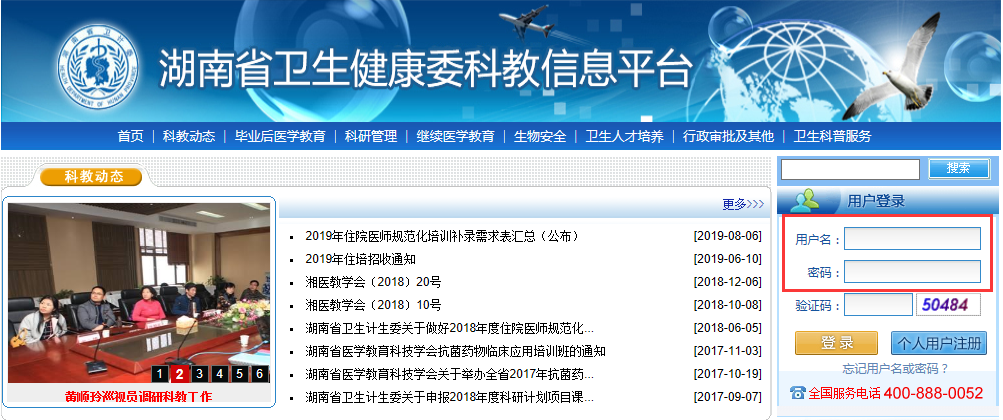 设置子账号及权限配置单位设置子账号给项目负责人用于新项目申报，项目负责人使用子账号添加新项目后直接提交至上级单位审核。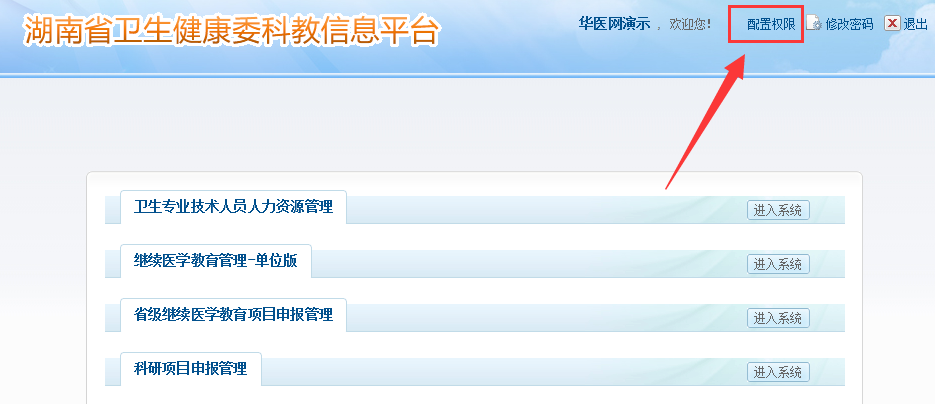 登录成功后，可点击右上角的权限配置，设置子账号，用于申报项目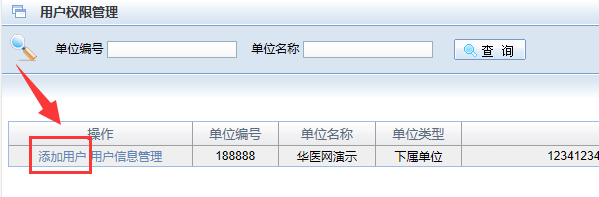 点击添加用户，设置子账号的用户名及密码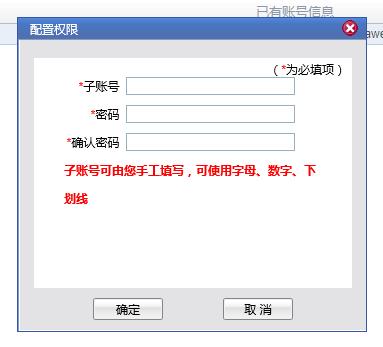 保存成功后，进行权限配置，点击配置权限，勾选“省级继续医学教育项目申报管理”，点击确定即可，至此，该子账号即拥有了申报项目的权限。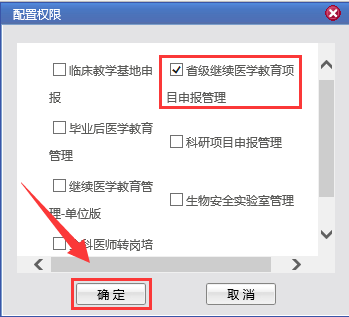 项目申报项目负责人使用子账号登录“湖南省卫生健康委科教信息平台”，点击进入省级继续医学教育项目申报管理系统。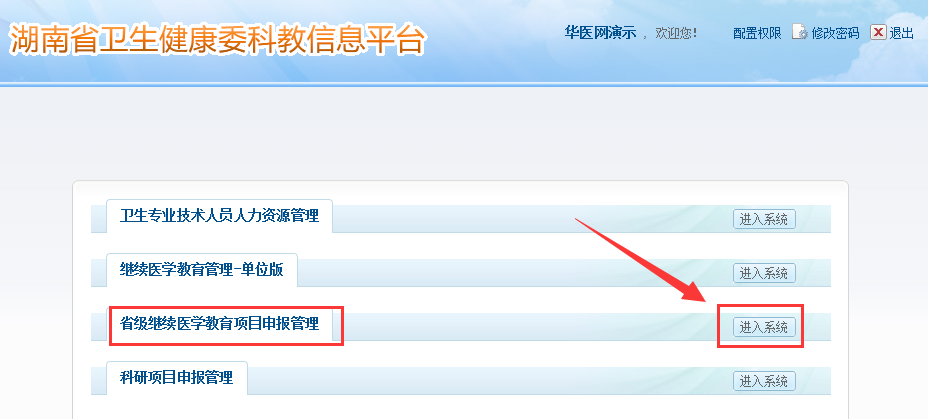 新项目申报点击新项目申报，如下图：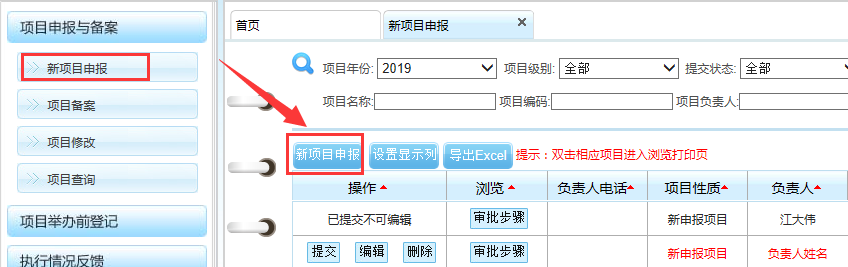 依次填写需要填写的项目信息，正确选择您需要申报的项目级别，如下图：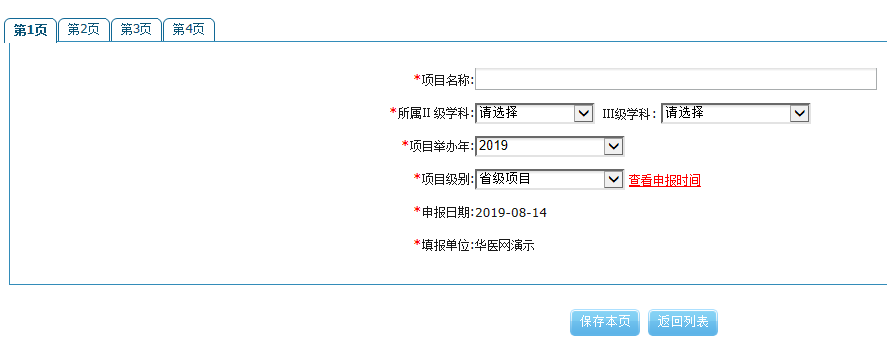 接下来依次填写第二页、第三页和第四页内容，填写完毕后，点击保存即可。新建的项目可以在新项目申报这个页面看到，然后确认自己新建的项目信息填写正确，同时也可以进行编辑和删除操作，如已确认填写无误，点击提交按钮，将新建项目上报到上级单位审批。（如下图）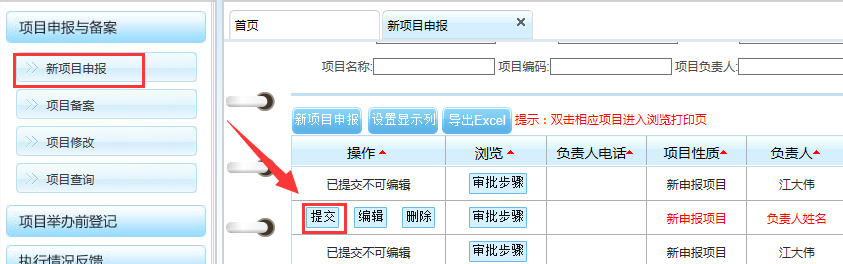 项目修改当上级主管单位发现申报项目或备案项目信息填写错误的时候，会将项目退回申报单位进行修改，申报单位则在此模块进行修改，修改成功后需再次提交。点击项目修改按钮之后，会跳转到项目修改的页面，可以或需要修改的项目都会在本页面显示出来，如下图，同样在最上方有检索项，根据自身情况去检索然后点击查询按钮，就会查询到想要修改的项目情况，然后进行修改操作。注：修改完毕之后，一定要点击“提交”按钮进行提交。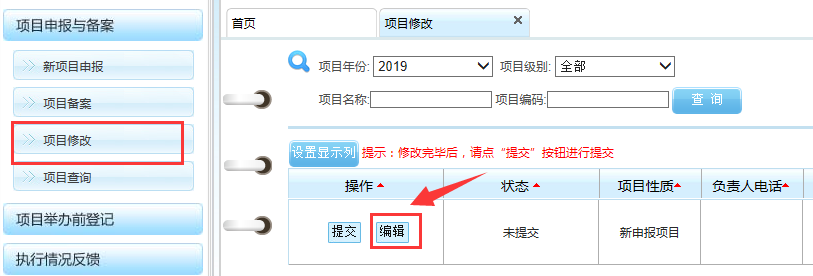 项目查询点击项目查询按钮，然后会跳转到项目查询的页面，建立的项目都可以在本页面查询到，同样在最上方有检索项，根据自身情况去检索，然后点击查询按钮就会查到想要查询的项目，同时在本页面有导出Excel和浏览打印功能，可以把项目导出来或者打印出来。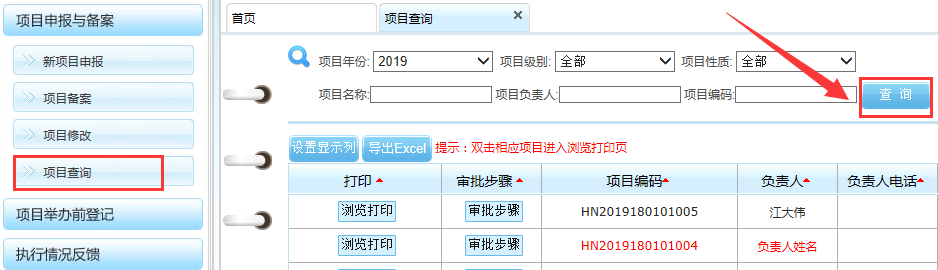 4  已公布项目查询已公布的批准项目查询点击已公布的批准项目查询按钮，可查询经上级主管单位审批通过且公布的项目，同时也可以将项目导出Excel。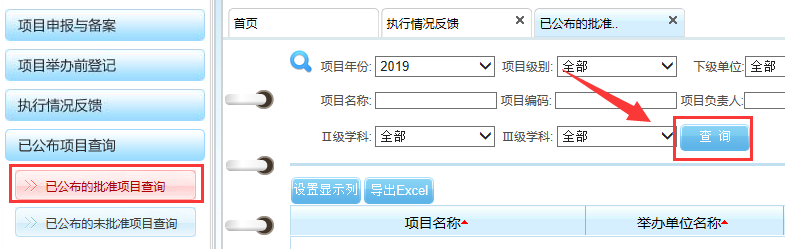 2） 已公布的未批准项目查询点击已公布的未批准项目查询按钮，可查询经上级主管单位审批不通过且公布的项目，同时也可以将项目导出Excel。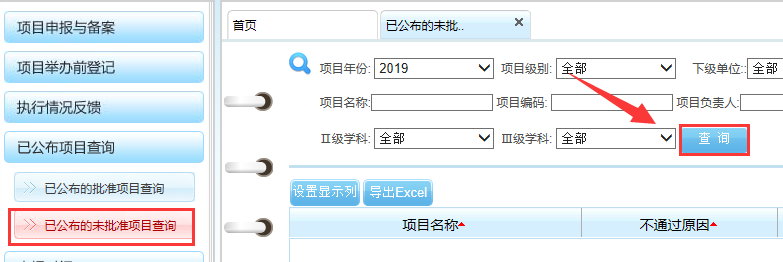  5 申报时间查看点击申报时间查看，可查看上级主管单位设置的申报时间，所有的申报工作和备案工作均需在上级所设置时间内完成，超出时间后系统将关闭，无法再进行申报或备案。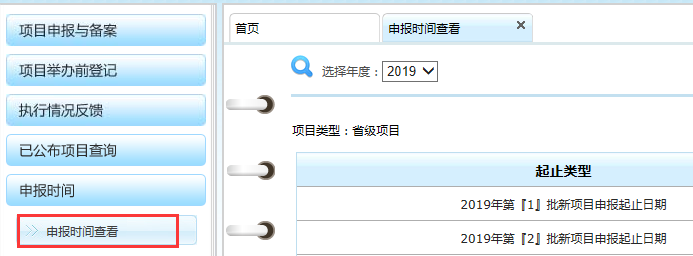 如果您对操作有疑问或建议，请拨打华医网管理用户服务专线，即时获取专属服务：湖南：0731-84286376华医湖南区域服务人联系方式：长沙 益阳 湘西 邵阳-------江大伟  13975806253  常德  张家界  娄底------  李坤凌  18874166700       湘潭   株洲   岳阳  ----郑妙子   18613962398郴州 衡阳 永州 怀化  ----卢继宇  13187009130